Name: _____________					Date: __________Grade IV		              Social StudiesQ1: Answer the given questions.Name the first four caliphs of Islam.____________________________________________________________________________________________________________________________________________________________________________________________________When and where was Hazrat Muhammad (SAW) born?___________________________________________________________________________________________.When did Hazrat Muhammad (SAW) die and where was he buried?__________________________________________________________________________________________________Name the Abrahamic religions.________________________________________________________________________________________________________________________________________________Define the term Ghazwat.__________________________________________________________________________________________________What was the title of Hazrat Ali ? Also write what does his title mean?__________________________________________________________________________________________________.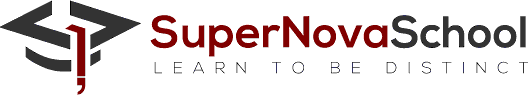 